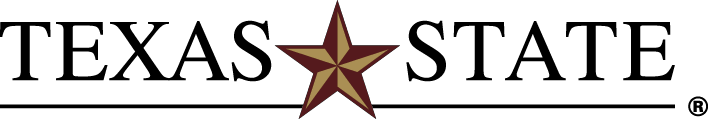 Transfer Planning Guide 2023-2024Major in Performance (Instrumental, Guitar, Jazz, or Keyboard Concentration)Bachelor of Music (B.M.)Texas Education Code Section 61.822 requires that Texas public institutions facilitate the transferability of lower-division course credit through the Core Curriculum. The Core Curriculum contains nine Foundational Component Areas (42 hours), which every Texas State student must satisfy to graduate. Students will receive core credit at Texas State for any course successfully completed in the Core Curriculum of the sending institution.Texas State is a participant in the Texas Common Course Numbering System (TCCNS). Use the TCCNS to find courses you can take at your institution to ensure transfer of credit toward freshman- and sophomore- level degree requirements at Texas State.RECOMMENDED CORE CURRICULUM CHOICESCore curriculum transfer credit from Texas community colleges is guaranteed to apply toward the Texas State University core, but degree plans may specify how to fulfill some core requirements. Recommendations in this section satisfy core requirements with courses normally prescribed by this degree plan at Texas State.ADDITIONAL LOWER DIVISION REQUIREMENTSSCHOOL OF MUSIC ADMITTANCE REQUIREMENTSAdmission to the School of Music is contingent upon admission to Texas State, successful completion of the audition process, and available space in each studio. Moreover, a successful audition does not automatically ensure acceptance to the School of Music at Texas State. Prospective music majors will not be permitted to enroll in applied music and other music major classes until they have been accepted based on their audition and met with an academic advisor: http://www.music.txstate.edu/prospectivestudents/BecomingaMusicMajorPer the Music Field of Study, we will accept eight hours of applied study. Two hour applied lessons should be taken each semester for up to four semesters in the same instrument that the student plans to audition with.Major ensembles must match the instrument that has been accepted for admission. For example, instrumentalists will need a wind band or orchestra (string), and vocalists will need choral ensembles. Secondary ensembles will not fulfill this requirement.UNIVERSITY ADMISSION:Submit a completed application, all supporting documents, including an official high school transcript and transcript(s) from every institution attended and application fee, to the Office of Undergraduate Admissions by the stated priority date.Students with 14 or fewer transferable hours must have a minimum 2.0 GPA in all transferable course work and meet freshman admission standards. Students with 15-29 transferable hours must have a minimum 2.5 GPA in all transferable course work. Students with 30 or more transferable hours must have a minimum 2.25 GPA in all transferable course work. All students must be eligible to return to all previous institutions and be at least one full semester out of high school.Students transferring to Texas State from a community college may elect to follow the Texas State Undergraduate Catalog that was in effect at the time they enrolled at their community college. Students may also, with the approval of their College Dean, follow a subsequent catalog. Students are reminded to refer to their designated catalog for information related to university requirements for curriculum, graduation, probation/suspension, and other general information.In accordance with rule §4.25 of the Texas Administrative code, Texas State will apply to a degree up to 72 semester credit hours from an accredited junior/community college. At the time of transfer, all transferable work attempted at a junior/community college will be recorded on the official transcript. If the number of hours transferred from a junior college exceeds 72, the student’s chair or director will recommend to the college dean how the student will satisfy degree requirements. For more details, see the Undergraduate Admissions section of the Texas State undergraduate catalog.FOR MORE INFORMATION, CONTACT:Office of Undergraduate AdmissionsTexas State UniversityRichard A. Castro Undergraduate Admissions Center 429 N. Guadalupe St.San Marcos, Texas 78666 512.245.2364https://www.admissions.txst.edu/ College of Fine Arts and Communication Advising CenterOld Main 118512.245.1932https://advising.finearts.txstate.edu/ Texas State reserves the right to withdraw courses at any time, to change its fees or tuition, calendar, curriculum, degree requirements, graduation procedures, and any other requirements affecting students. Changes will become effective whenever authorities determine and will apply to both prospective students and those already enrolled.Core Curriculum ComponentTCCNTEXAS STATE010 - CommunicationENGL 1301 and ENGL 1302ENG 1310 and ENG 1320020 - MathematicsAny 020 courseAny 020 course030 - Life and Physical SciencesAny two 030 coursesAny two 030 courses040 - Language, Philosophy & CultureAny 040 courseAny 040 course050 - Creative ArtsAny 050 courseAny 050 course060 - American HistoryAny two 060 coursesAny two 060 courses070 - Government/Political ScienceGOVT 2306 and GOVT 2305POSI 2310 and POSI 2320080 - Social and Behavioral SciencesAny 080 courseAny 080 course090 - Component Area OptionSPCH 1311 and any 090 courseCOMM 1310 and any 090 courseTCCNTEXAS STATEMUSI 1116, 1117, 2116, & 2117MU 1115, 1116, 2115, & 2116MUSI 1311, 1312, 2311, & 2312MU 1315, 1316, 2315, & 2316MUSI 1181 & 1182MUSP 1135 & 1136MUSI 1307MU 2303MUAP 11XX, 12XX, 21XX & 22XXMUSP 11XX, 12XX, 21XX & 22XXMUEN 11XX & 21XXMUSE 11XX & 21XX